REQUERIMENTO Nº 655/2018Requer informações acerca de Verbas dos Governos Estadual e Federal, destinadas para os Projetos Centro de Referencia de Assistência Social (CRAS) e Serviços de Convivências e Fortalecimento de Vínculos (SCFV) conforme especifica.Senhor Presidente,Senhores Vereadores, REQUEIRO que, nos termos do Art. 10, Inciso X, da Lei Orgânica do município de Santa Bárbara d’Oeste, combinado com o Art. 63, Inciso IX, do mesmo diploma legal, seja oficiado Excelentíssimo Senhor Prefeito Municipal para que encaminhe a esta Casa de Leis as seguintes informações: 1º) O Governo Federal destina Verbas para os Projetos Centro de Referencia de Assistência Social (CRAS) e Serviços de Convivências e Fortalecimento de Vínculos (SCFV)2º) O Governo Estadual destina Verbas para os Projetos Centro de Referencia de Assistência Social (CRAS) e Serviços de Convivências e Fortalecimento de Vínculos (SCFV) 3º) Caso positivo, qual a Secretaria Federal responsável pela destinação da verba? Qual a Secretaria Municipal que recebe essa verba? 4º) Qual o Valor destinado anualmente pelo Governo Federal destina Verbas para os Projetos Centro de Referencia de Assistência Social (CRAS)  em nossa Cidade? 5º) Qual o Valor destinado anualmente pelo Governo Estadual para o Projeto Serviços de Convivências e Fortalecimento de Vínculos (SCFV) em nossa cidade?6º) Qual o valor repassado para cada unidade e como se faz esse repasse?7º) Qual o número de Projetos Centro de Referencia de Assistência Social (CRAS) e Serviços de Convivências e Fortalecimento de Vínculos (SCFV), existentes em nossa cidade? 8º) Qual o número de Projeto Centro de Serviços de Convivências e Fortalecimento de Vínculos (SCFV) , que foram desativados no período de 2013 à 2018? Detalhar os bairros! Quantas crianças eram atendidas por unidades desativadas?9º) Qual o valor destinado para cada Projetos Centro de Referencia de Assistência Social (CRAS) e Serviços de Convivências e Fortalecimento de Vínculos (SCFV)? Detalhar resposta e informar cada Núcleo.10º) Qual o número de crianças que são atendidas em cada unidade, detalhar quantidade e idade.11º) No espaço que abriga esse Projeto, existe outras Secretarias que utilizam o mesmo espaço? Quais? Caso positivo descrever o total de crianças que são atendidas, e faixa etária?Essa Secretaria destina verbas para a alimentação das Crianças?Caso positiva Qual o valor mensal e anual? Caso negativo Justificar!                    12º) Qual o valor gasto com a refeição das crianças assistida pelo Projeto?                   13º) Qual o valor gasto com a refeição das crianças por cada unidade do referido Projeto?                    14º) Houve licitação para a entrega das refeições para as Unidades dos Projetos Centro de Referencia de Assistência Social (CRAS) e Serviços de Convivências e Fortalecimento de Vínculos (SCFV)? Caso positivo informar a ou as empresas vencedoras no processo licitatório?                    15º) Caso negativo informar quais os critérios que são usados e as empresas que fornecem as refeições para as criança? Detalhar a resposta.                    16º) Recentemente houve atraso na entrega da merenda em algum Projeto Serviços de Convivências e Fortalecimento de Vínculos (SCFV)? Detalhar a resposta.                    17º) O Projeto Serviços de Convivências e Fortalecimento de Vínculos (SCFV) conta com acompanhamento de Nutricionista?                                         18º) Outras informações que julgarem necessárias.Plenário “Dr. Tancredo Neves”, em 14 de Maio de 2.018.Paulo Cesar MonaroPaulo Monaro-vereador-Líder do SD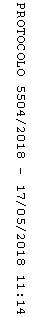 